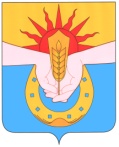 АДМИНИСТРАЦИЯ МУНИЦИПАЛЬНОГО ОБРАЗОВАНИЯ УСПЕНСКИЙ РАЙОНПОСТАНОВЛЕНИЕот  __28.06.2021 г.___					                                   № _787_с. УспенскоеО мерах по содействию избирательным комиссиям в организации подготовки и проведения выборов депутатов Государственной Думы Российской Федерации, глав Веселовского, Маламинского сельских поселений  Успенского района, досрочных выборов главы Вольненского сельского поселений Успенского района, депутатов Совета Успенского  сельского поселения  Успенского района  и о мерах по организационно-техническому обеспечению выборов	  В целях оказания содействия избирательным комиссиям в организации и проведении выборов депутатов Государственной Думы Российской Федерации, глав Веселовского, Маламинского сельских поселений  Успенского района, досрочных выборов главы Вольненского сельского поселений Успенского района, депутатов Совета Успенского  сельского поселения  Успенского района, их надлежащего организационно-технического обеспечения, п о с т а н о в л я ю:1.  Рекомендовать отделу Министерства внутренних дел России по Успенскому району (Помогаев) (по согласованию):1) оказывать содействие избирательным комиссиям в обеспечении  реализации избирательных прав граждан Российской Федерации, при голосовании подозреваемых и обвиняемых, находящихся в местах содержания под стражей;  2) обеспечить охрану общественного порядка и общественную безопасность в период подготовки и проведения выборов депутатов Государственной Думы Российской Федерации, глав Веселовского, Маламинского сельских поселений  Успенского района, досрочных выборов главы Вольненского сельского поселений Успенского района, депутатов Совета Успенского  сельского поселения  Успенского района, в том числе на безвозмездной основе охрану помещения избирательной  комиссии, помещения, в котором установлен комплекс средств автоматизации Государственной автоматизированной системы Российской Федерации «Выборы» и их информационные ресурсы, помещений для голосования, сопровождение и охрану транспортных средств, перевозящих избирательные документы;3) принимать меры по предотвращению изготовления подложных и незаконных предвыборных материалов и их изъятию, установлению изготовителей и распространителей указанных материалов, источников их оплаты, а также своевременное информирование соответствующих комиссий о выявленных фактах  и принятых мерах;4) принимать меры по пресечению экстремистской и противоправной агитационной деятельности, в том числе возбуждающей социальную, расовую, национальную, религиозную ненависть и вражду, а также своевременно информировать избирательные комиссии о выявленных фактах и принятых мерах.  2. Рекомендовать:1) Отделу надзорной деятельности и профилактической работы Успенского района управления надзорной деятельности и профилактической работы Главного управления МЧС России по Краснодарскому краю (Науменко) (по согласованию)  обеспечить контроль за соблюдением  пожарной безопасности в помещениях  избирательных комиссий, помещениях для голосования и размещения комплекса средств Государственной автоматизированной системы «Выборы»;2) Успенским районным электросетям Армавирских электросетей       ОАО «Кубаньэнерго» (Попов) (по согласованию) в день выборов обеспечить достаточное электроснабжение избирательных участков и мест размещения избирательных комиссий;	3) отделу по вопросам миграции ОМВД России по Успенскому району (Гирько) (по согласованию), отделу записи актов гражданского состояния (Калиниченко) (по согласованию), военному комиссару по Новокубанскому и Успенскому районам (Юров) (по согласованию), предоставлять главе муниципального образования сведения об избирателях;4) главному консультанту аппарата избирательной комиссии Краснодарского края, системному  администратору Государственной автоматизированной системы  Российской Федерации «Выборы»      Шовкаровой И.А. (по согласованию) выполнить требования по обеспечению безопасности информации, в том числе конфиденциальных данных, хранящихся и обрабатываемых в Государственной автоматизированной системе «Выборы».5) генеральному директору открытого акционерного общества «Пассажирское автотранспортное предприятие – 1» (Дорошенко) (по согласованию) обеспечить надлежащий контроль за работой автобусов транспортного предприятия в день выборов. При необходимости оказать помощь избирательным комиссиям в доставке избирателей на избирательный участок;6) руководителям предприятий всех форм собственности, расположенных на территории муниципального образования Успенский район, имеющих в ведении автотранспорт, оказывать помощь участковым избирательным комиссиям в подвозе избирателей на избирательные участки. 3. Заместителю главы муниципального образования Успенский район, управляющей делами Н.Г. Прокоповой:1) оказать содействие территориальной избирательной комиссии Успенская:- в подготовке списков избирателей, проживающих на территории муниципального образования Успенский район;- в день проведения голосования  в своевременном представлении сведений от участковых избирательных комиссий о явке избирателей на избирательный участок и ходе голосования;2) совместно с генеральным директором, главным редактором общественно-политической газеты «Рассвет» (Свердлюковская) (по согласованию)  и территориальной избирательной комиссией Успенская (Токтогазиева)  (по согласованию) организовать широкое информирование населения через средства массовой информации о законодательстве о выборах, времени и месте голосования, порядке голосования, другой информации, связанной с проведением избирательной кампании;3) совместно с территориальной избирательной комиссией Успенская (Токтогазиева) (по согласованию)  организовать проверки готовности помещения избирательного участка к работе;4) обеспечить дежурство работников администрации муниципального образования Успенский район и районных служб в день выборов;5) обеспечить внимательное рассмотрение обращений, жалоб, заявлений и запросов, поступающих от избирателей и избирательной комиссии;6) принять меры по обеспечению территориальной избирательной комиссии Успенская оргтехникой, автотранспортом, охраной и средствами противопожарной безопасности;	7) выделять по заявкам территориальной избирательной комиссии помещения для проведения занятий и семинаров;	8) выделить помещение для хранения избирательной документации до передачи в архив либо уничтожения по истечению срока хранения.	4. Рекомендовать главам сельских поселений:1) предоставлять участковым избирательным комиссиям на безвозмездной основе помещение для работы избирательной комиссии, хранения избирательной документации (в том числе обеспечивать охрану этого помещения и избирательной документации), транспортные средства, средства связи, технологическое оборудование, необходимое для работы участковых избирательных комиссий, средства противопожарной безопасности;2) в случае необходимости провести ремонт зданий, подъездных путей, обеспечить помещение избирательных участков освещением, отоплением и телефонной связью, сейфами;3) обеспечить оборудование избирательных участков специальными приспособлениями, позволяющими в полном объеме реализовать избирательные права лицам с ограниченными возможностями;4) организовать широкое информирование населения по месту жительства, в трудовых коллективах законодательства о выборах, времени  и месте голосования, другой информации, связанной с образованием избирательных участков  и порядком голосования на них;5) принимать меры по внимательному рассмотрению обращений, жалоб и заявлений, поступивших от жителей сельских поселений;6) на территории избирательных участков выделить и оборудовать специальные места для размещения предвыборных печатных агитационных материалов;7) обеспечить размещение календарей с информацией о дате проведения выборов.	6. Контроль за выполнением настоящего постановления  оставляю за собой.	7. Постановление вступает в силу со дня его подписания.Глава муниципального образования Успенский район				                Г.К.Бахилин    